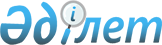 Об установлении квоты рабочих мест для трудоустройства лиц, освобожденных из мест лишения свободы на 2018 годПостановление акимата города Рудного Костанайской области от 20 июля 2017 года № 936. Зарегистрировано Департаментом юстиции Костанайской области 16 августа 2017 года № 7161
      В соответствии со статьей 31 Закона Республики Казахстан от 23 января 2001 года "О местном государственном управлении и самоуправлении в Республике Казахстан", статьей 9 Закона Республики Казахстан от 6 апреля 2016 года "О занятости населения", акимат города Рудного ПОСТАНОВЛЯЕТ:
      1. Установить размер квоты рабочих мест для трудоустройства лиц, освобожденных из мест лишения свободы, в разрезе организаций на 2018 год согласно приложению.
      2. Контроль за исполнением настоящего постановления возложить на заместителя акима города Рудного по социальным вопросам.
      3. Настоящее постановление вводится в действие по истечении десяти календарных дней после дня его первого официального опубликования и распространяет свое действие на отношения возникшие с 1 января 2018 года. Размер квоты рабочих мест для трудоустройства лиц, освобожденных из мест лишения свободы, в разрезе организаций на 2018 год
					© 2012. РГП на ПХВ «Институт законодательства и правовой информации Республики Казахстан» Министерства юстиции Республики Казахстан
				
      Аким города Рудного

Б. Гаязов
Приложение
к постановлению акимата
от 20 июля 2017 года № 936
№ п/п
Наименование организации
Списочная численность работников на предприятии, человек
Размер квоты в процентном выражении от списочной численности работников
Количество рабочих мест
1.
Потребительский кооператив собственников квартир "Салтанат"
35
2,9%
1
2.
Потребительский кооператив собственников квартир "ЛАНА"
40
2,5%
1
3.
Товарищество с ограниченной ответственностью "Стройпромгрупп-2030"
140
2,1%
3
4.
Товарищество с ограниченной ответственностью "Рудненский цементный завод"
250
1,2%
3
5.
Филиал "Рудненский филиал "ТОО "Фирма "Арасан"
433
1%
4
6.
Товарищество с ограниченной ответственностью "Жас-Канат 2006"
245
0,4%
1
7.
Товарищество с ограниченной ответственностью "ЕКТА"
22
4,5%
1
8.
Товарищество с ограниченной ответственностью "ТС Меркурий"
209
0,5%
1